ПРАВИТЕЛЬСТВО РОССИЙСКОЙ ФЕДЕРАЦИИПОСТАНОВЛЕНИЕот 2 августа 2022 г. N 1367ОБ УТВЕРЖДЕНИИ ПЕРЕЧНЯСЛУЧАЕВ, ПРИ КОТОРЫХ ПРИ ОСУЩЕСТВЛЕНИИ СТРОИТЕЛЬСТВА,РЕКОНСТРУКЦИИ ОБЪЕКТОВ КАПИТАЛЬНОГО СТРОИТЕЛЬСТВАНЕ ТРЕБУЕТСЯ СОГЛАСОВАНИЕ ФЕДЕРАЛЬНОГО АГЕНТСТВАПО РЫБОЛОВСТВУ (ЗА ИСКЛЮЧЕНИЕМ СЛУЧАЕВ, ПРИ КОТОРЫХСТРОИТЕЛЬСТВО, РЕКОНСТРУКЦИЯ ОБЪЕКТА КАПИТАЛЬНОГОСТРОИТЕЛЬСТВА ОКАЗЫВАЮТ НЕГАТИВНОЕ ВОЗДЕЙСТВИЕНА ВОДНЫЕ БИОЛОГИЧЕСКИЕ РЕСУРСЫ И СРЕДУ ИХ ОБИТАНИЯ)В соответствии с пунктом 2 части 1 статьи 12 Федерального закона от 1 мая 2022 г. N 124-ФЗ "О внесении изменений в Градостроительный кодекс Российской Федерации и отдельные законодательные акты Российской Федерации" Правительство Российской Федерации постановляет:1. Утвердить прилагаемый перечень случаев, при которых при осуществлении строительства, реконструкции объектов капитального строительства не требуется согласование Федерального агентства по рыболовству (за исключением случаев, при которых строительство, реконструкция объекта капитального строительства оказывают негативное воздействие на водные биологические ресурсы и среду их обитания).2. Реализация полномочий, предусмотренных настоящим постановлением, осуществляется в пределах установленной Правительством Российской Федерации предельной численности работников центрального аппарата Федерального агентства по рыболовству, а также бюджетных ассигнований, предусмотренных Федеральному агентству по рыболовству в федеральном бюджете на руководство и управление в сфере установленных функций.3. Настоящее постановление вступает в силу со дня его официального опубликования и действует до 1 января 2023 г.Председатель ПравительстваРоссийской ФедерацииМ.МИШУСТИНУтвержденпостановлением ПравительстваРоссийской Федерацииот 2 августа 2022 г. N 1367ПЕРЕЧЕНЬСЛУЧАЕВ, ПРИ КОТОРЫХ ПРИ ОСУЩЕСТВЛЕНИИ СТРОИТЕЛЬСТВА,РЕКОНСТРУКЦИИ ОБЪЕКТОВ КАПИТАЛЬНОГО СТРОИТЕЛЬСТВАНЕ ТРЕБУЕТСЯ СОГЛАСОВАНИЕ ФЕДЕРАЛЬНОГО АГЕНТСТВАПО РЫБОЛОВСТВУ (ЗА ИСКЛЮЧЕНИЕМ СЛУЧАЕВ, ПРИ КОТОРЫХСТРОИТЕЛЬСТВО, РЕКОНСТРУКЦИЯ ОБЪЕКТА КАПИТАЛЬНОГОСТРОИТЕЛЬСТВА ОКАЗЫВАЮТ НЕГАТИВНОЕ ВОЗДЕЙСТВИЕНА ВОДНЫЕ БИОЛОГИЧЕСКИЕ РЕСУРСЫ И СРЕДУ ИХ ОБИТАНИЯ)1. Осуществление строительства, реконструкции объектов капитального строительства, относящихся к объектам социальной инфраструктуры, объектам индивидуального жилищного строительства, садовым домам, хозяйственным постройкам, определенным в соответствии с законодательством в сфере садоводства и огородничества, расположенным в водоохранной зоне, проектная документация на строительство, реконструкцию которых не является объектом государственной экологической экспертизы в соответствии с Федеральным законом "Об экологической экспертизе", не предусматривает осуществление хозяйственной деятельности с проведением строительных работ на акватории водного объекта, забор воды из водного объекта или сброс сточных вод в водный объект.2. Осуществление строительства, реконструкции объектов капитального строительства, проектная документация на строительство, реконструкцию которых не является объектом государственной экологической экспертизы в соответствии с Федеральным законом "Об экологической экспертизе", не предусматривает осуществление хозяйственной деятельности с проведением строительных работ на акватории водного объекта, забор воды из водного объекта или сброс сточных вод в водный объект.3. Осуществление строительства, реконструкции объектов капитального строительства, относящихся к приоритетным проектам по модернизации и расширению инфраструктуры в соответствии со статьей 2 Федерального закона "Об особенностях регулирования отдельных отношений в целях реализации приоритетных проектов по модернизации и расширению инфраструктуры и о внесении изменений в отдельные законодательные акты Российской Федерации", расположенных в водоохранной зоне, проектная документация на строительство, реконструкцию которых не является объектом государственной экологической экспертизы в соответствии с Федеральным законом "Об экологической экспертизе", не предусматривает осуществление хозяйственной деятельности с проведением строительных работ на акватории водного объекта, забор воды из водного объекта или сброс сточных вод в водный объект.4. Осуществление строительства, реконструкции объектов капитального строительства в водоохранных зонах, за исключением водоохранных зон морей, проектная документация на строительство и реконструкцию которых не является объектом государственной экологической экспертизы в соответствии с Федеральным законом "Об экологической экспертизе", не предусматривает осуществление хозяйственной деятельности в границе прибрежной защитной полосы, проведение строительных работ на акватории водного объекта, забор воды из водного объекта или сброс сточных вод в водный объект.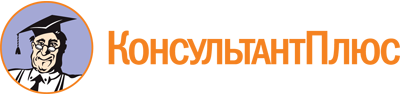 Постановление Правительства РФ от 02.08.2022 N 1367
"Об утверждении перечня случаев, при которых при осуществлении строительства, реконструкции объектов капитального строительства не требуется согласование Федерального агентства по рыболовству (за исключением случаев, при которых строительство, реконструкция объекта капитального строительства оказывают негативное воздействие на водные биологические ресурсы и среду их обитания)"Документ предоставлен КонсультантПлюс

www.consultant.ru

Дата сохранения: 25.10.2022
 